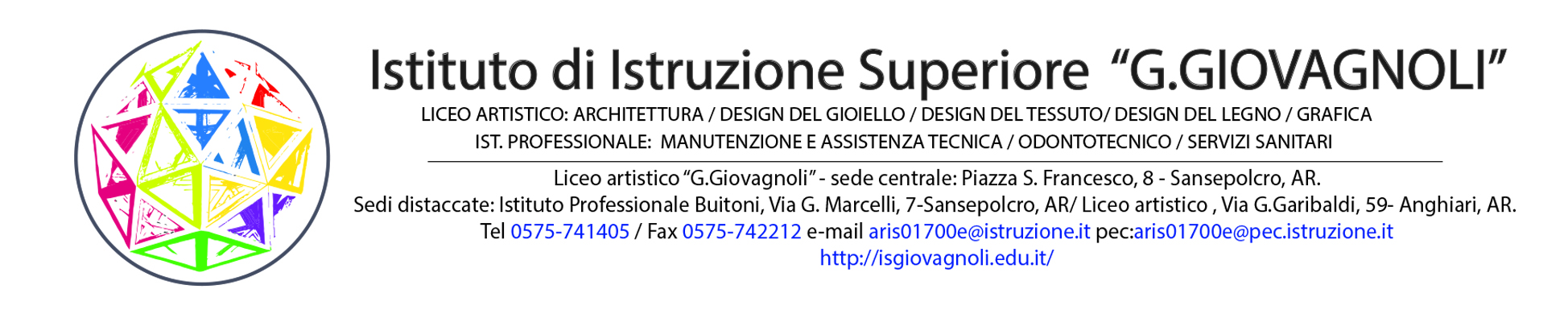 Studente: ..........................................Classe: ..................Indirizzo di studio: ............................PREMESSAIn sintesi:- inserimento nella classe- difficoltà riscontrate (evidenziare quali sono rimaste e quali sono state superate)- progressi fatti e obiettivi raggiuntiINTERVENTO SCOLASTICO (ore di sostegno assegnate alla classe, numero di insegnanti di sostegno e corrispondenti discipline seguite)ATTIVITÀ EFFETTUATA (metodi, strumenti, strategie didattiche, tempi, verifiche, valutazioni, ...)- libri usati, uso di mappe, schemi, appunti, immagini .....- metodo di studio adottato- gestione del diario, rispetto delle consegne, puntualità...- quanto è stata necessaria la figura del docente di sostegno- controllo del lavoro svolto a casa in autonomia- se ha usufruito di educatori o insegnanti privati durante il pomeriggio- modalità di svolgimento delle prove scritte (elaborazioni di testi lunghi, domande aperte, domande a crocette, domande vero/falso....), tempi e contenuti delle prove- modalità di svolgimento delle verifiche orali (programmate, dilazionate nel tempo....)- difficoltà riscontrate nelle diverse prestazioni - come è stata effettuata la valutazione, quali criteri sono stati seguiti- la valutazione ha tenuto conto dell’impegno dimostrato? della partecipazione? dell’autonomia? ..................       - DAD - Didattica a Distanza- modalità- strategie e strumenti utilizzati- eventuale variazione della copertura di sostegno- criticità incontrate- risultati/obiettivi raggiunti (specificare l’eventuale rimodulazione degli obiettivi)- modalità di verifica adottate- di cosa ha tenuto conto la valutazione (inserire i criteri adottati, sulla base di quanto detto in dipartimento: impegno, partecipazione, serietà, resilienza, puntualità, capacità di interazione e collaborazione, organizzazione del lavoro, competenze informatiche acquisite..........).- ........................................................- ........................................................- ........................................................Per la programmazione differenziata va inserita la seguente dicitura:Le valutazioni sono state assegnate tenendo conto dell’impegno dimostrato, dei progressi effettuati e degli obiettivi fissati dal PEI e non dalla prevista programmazione ministeriale (ai sensi dell’art. 15 dell’O.M. n. 90 del 21.05.2001).PARTECIPAZIONE A PROGETTI o ATTIVITÀ EXTRACURRICULARI o PCTOVERIFICA E VALUTAZIONE FINALE DEL PEIIl docente di sostegnoprof.								................................................................Codice meccanografico dell’Istituto RELAZIONE FINALEA.S. 2019/2020Tipo di Programmazione svoltacurricolaredifferenziataIn caso di programmazione differenziata, effettuare una sintesi di quanto svolto e degli obiettivi in termini di conoscenze, abilità e competenze raggiunti nelle singole discipline o nelle aree disciplinari.In caso di programmazione curriculare, si rimanda alle conoscenze, abilità e competenze declinate nelle programmazioni delle singole discipline e agli obiettivi minimi previsti e raggiunti dalla classe.In caso di programmazione differenziata, effettuare una sintesi di quanto svolto e degli obiettivi in termini di conoscenze, abilità e competenze raggiunti nelle singole discipline o nelle aree disciplinari.In caso di programmazione curriculare, si rimanda alle conoscenze, abilità e competenze declinate nelle programmazioni delle singole discipline e agli obiettivi minimi previsti e raggiunti dalla classe.In caso di programmazione differenziata, effettuare una sintesi di quanto svolto e degli obiettivi in termini di conoscenze, abilità e competenze raggiunti nelle singole discipline o nelle aree disciplinari.In caso di programmazione curriculare, si rimanda alle conoscenze, abilità e competenze declinate nelle programmazioni delle singole discipline e agli obiettivi minimi previsti e raggiunti dalla classe.n. alunni disabili: .............n. alunni con DSA: ............n. alunni con BES: ........n. insegnanti di sostegno:........tot. ore di sostegno settimanali:..........I docenti sono riusciti a seguire le seguenti discipline: Letteratura Italiana (... ore), Storia (.... ore), Inglese (..... ore), Matematica (... ore) ...................(oppure inserire tabella oraria)I docenti sono riusciti a seguire le seguenti discipline: Letteratura Italiana (... ore), Storia (.... ore), Inglese (..... ore), Matematica (... ore) ...................(oppure inserire tabella oraria)I docenti sono riusciti a seguire le seguenti discipline: Letteratura Italiana (... ore), Storia (.... ore), Inglese (..... ore), Matematica (... ore) ...................(oppure inserire tabella oraria)Il Consiglio di classe, considerate le verifiche e le valutazioni effettuate,attesta il raggiungimento complessivo degli obiettivi (in termini di conoscenze, abilità e competenze) indicati nel PEI e delibera l’ammissione alla classe successiva (o “all’esame di stato”)attesta il NON raggiungimento degli obiettivi (in termini di conoscenze, abilità e competenze) indicati nel PEI e delibera la NON ammissione alla classe successiva (o “all’esame di stato”)delibera, vista anche la richiesta della famiglia, già acquisita agli atti, il passaggio ad un percorso con valutazione differenziataIl Consiglio di classe, considerate le verifiche e le valutazioni effettuate,attesta il raggiungimento complessivo degli obiettivi (in termini di conoscenze, abilità e competenze) indicati nel PEI e delibera l’ammissione alla classe successiva (o “all’esame di stato”)attesta il NON raggiungimento degli obiettivi (in termini di conoscenze, abilità e competenze) indicati nel PEI e delibera la NON ammissione alla classe successiva (o “all’esame di stato”)delibera, vista anche la richiesta della famiglia, già acquisita agli atti, il passaggio ad un percorso con valutazione differenziataIl Consiglio di classe, considerate le verifiche e le valutazioni effettuate,attesta il raggiungimento complessivo degli obiettivi (in termini di conoscenze, abilità e competenze) indicati nel PEI e delibera l’ammissione alla classe successiva (o “all’esame di stato”)attesta il NON raggiungimento degli obiettivi (in termini di conoscenze, abilità e competenze) indicati nel PEI e delibera la NON ammissione alla classe successiva (o “all’esame di stato”)delibera, vista anche la richiesta della famiglia, già acquisita agli atti, il passaggio ad un percorso con valutazione differenziataIl Consiglio di classe, considerate le verifiche e le valutazioni effettuate,attesta il raggiungimento complessivo degli obiettivi (in termini di conoscenze, abilità e competenze) indicati nel PEI e delibera l’ammissione alla classe successiva (o “all’esame di stato”)attesta il NON raggiungimento degli obiettivi (in termini di conoscenze, abilità e competenze) indicati nel PEI e delibera la NON ammissione alla classe successiva (o “all’esame di stato”)delibera, vista anche la richiesta della famiglia, già acquisita agli atti, il passaggio ad un percorso con valutazione differenziataIl Consiglio di classe, considerate le verifiche e le valutazioni effettuate,attesta il raggiungimento complessivo degli obiettivi (in termini di conoscenze, abilità e competenze) indicati nel PEI e delibera l’ammissione alla classe successiva (o “all’esame di stato”)attesta il NON raggiungimento degli obiettivi (in termini di conoscenze, abilità e competenze) indicati nel PEI e delibera la NON ammissione alla classe successiva (o “all’esame di stato”)delibera, vista anche la richiesta della famiglia, già acquisita agli atti, il passaggio ad un percorso con valutazione differenziataIl Consiglio di classe, considerate le verifiche e le valutazioni effettuate,attesta il raggiungimento complessivo degli obiettivi (in termini di conoscenze, abilità e competenze) indicati nel PEI e delibera l’ammissione alla classe successiva (o “all’esame di stato”)attesta il NON raggiungimento degli obiettivi (in termini di conoscenze, abilità e competenze) indicati nel PEI e delibera la NON ammissione alla classe successiva (o “all’esame di stato”)delibera, vista anche la richiesta della famiglia, già acquisita agli atti, il passaggio ad un percorso con valutazione differenziataNel caso sia proposta la non ammissione alla classe successiva il Consiglio di classe è tenuto a MOTIVARLA adeguatamente in termini di conoscenze, abilità e competenze non conseguite, con riferimento al PEI ed ai giudizi motivati e formulati per iscritto dai singoli docenti per la proposta di voto nella propria disciplina/area/asse.MOTIVAZIONE:Nel caso sia proposta la non ammissione alla classe successiva il Consiglio di classe è tenuto a MOTIVARLA adeguatamente in termini di conoscenze, abilità e competenze non conseguite, con riferimento al PEI ed ai giudizi motivati e formulati per iscritto dai singoli docenti per la proposta di voto nella propria disciplina/area/asse.MOTIVAZIONE:Nel caso sia proposta la non ammissione alla classe successiva il Consiglio di classe è tenuto a MOTIVARLA adeguatamente in termini di conoscenze, abilità e competenze non conseguite, con riferimento al PEI ed ai giudizi motivati e formulati per iscritto dai singoli docenti per la proposta di voto nella propria disciplina/area/asse.MOTIVAZIONE:Nel caso sia proposta la non ammissione alla classe successiva il Consiglio di classe è tenuto a MOTIVARLA adeguatamente in termini di conoscenze, abilità e competenze non conseguite, con riferimento al PEI ed ai giudizi motivati e formulati per iscritto dai singoli docenti per la proposta di voto nella propria disciplina/area/asse.MOTIVAZIONE:Nel caso sia proposta la non ammissione alla classe successiva il Consiglio di classe è tenuto a MOTIVARLA adeguatamente in termini di conoscenze, abilità e competenze non conseguite, con riferimento al PEI ed ai giudizi motivati e formulati per iscritto dai singoli docenti per la proposta di voto nella propria disciplina/area/asse.MOTIVAZIONE:Nel caso sia proposta la non ammissione alla classe successiva il Consiglio di classe è tenuto a MOTIVARLA adeguatamente in termini di conoscenze, abilità e competenze non conseguite, con riferimento al PEI ed ai giudizi motivati e formulati per iscritto dai singoli docenti per la proposta di voto nella propria disciplina/area/asse.MOTIVAZIONE:OSSERVAZIONI e INDICAZIONI ritenute utili per l’a.s. successivo 2020/2021(PEI PROVVISORIO di GIUGNO, ex art. 7 c. 2 lett. g, del D. Leg. 66/2017, modificato D. Leg. 96/2019, art. 6 c. 6):(questa sezione e le seguenti non vanno compilate per gli alunni che frequentano la classe 5a)OSSERVAZIONI e INDICAZIONI ritenute utili per l’a.s. successivo 2020/2021(PEI PROVVISORIO di GIUGNO, ex art. 7 c. 2 lett. g, del D. Leg. 66/2017, modificato D. Leg. 96/2019, art. 6 c. 6):(questa sezione e le seguenti non vanno compilate per gli alunni che frequentano la classe 5a)OSSERVAZIONI e INDICAZIONI ritenute utili per l’a.s. successivo 2020/2021(PEI PROVVISORIO di GIUGNO, ex art. 7 c. 2 lett. g, del D. Leg. 66/2017, modificato D. Leg. 96/2019, art. 6 c. 6):(questa sezione e le seguenti non vanno compilate per gli alunni che frequentano la classe 5a)OSSERVAZIONI e INDICAZIONI ritenute utili per l’a.s. successivo 2020/2021(PEI PROVVISORIO di GIUGNO, ex art. 7 c. 2 lett. g, del D. Leg. 66/2017, modificato D. Leg. 96/2019, art. 6 c. 6):(questa sezione e le seguenti non vanno compilate per gli alunni che frequentano la classe 5a)OSSERVAZIONI e INDICAZIONI ritenute utili per l’a.s. successivo 2020/2021(PEI PROVVISORIO di GIUGNO, ex art. 7 c. 2 lett. g, del D. Leg. 66/2017, modificato D. Leg. 96/2019, art. 6 c. 6):(questa sezione e le seguenti non vanno compilate per gli alunni che frequentano la classe 5a)OSSERVAZIONI e INDICAZIONI ritenute utili per l’a.s. successivo 2020/2021(PEI PROVVISORIO di GIUGNO, ex art. 7 c. 2 lett. g, del D. Leg. 66/2017, modificato D. Leg. 96/2019, art. 6 c. 6):(questa sezione e le seguenti non vanno compilate per gli alunni che frequentano la classe 5a)Ore settimanali di sostegno proposte in sede di PEI finale dal Consiglio di Classe per il successivo anno scolastico Ore settimanali di sostegno proposte in sede di PEI finale dal Consiglio di Classe per il successivo anno scolastico Ore settimanali di sostegno proposte in sede di PEI finale dal Consiglio di Classe per il successivo anno scolastico Ore settimanali di sostegno proposte in sede di PEI finale dal Consiglio di Classe per il successivo anno scolastico n. __ ore   n. __ ore   Ore settimanali proposte per l’educatore per il successivo anno scolasticoOre settimanali proposte per l’educatore per il successivo anno scolasticoOre settimanali proposte per l’educatore per il successivo anno scolasticoOre settimanali proposte per l’educatore per il successivo anno scolasticon. __ oren. __ oreOre settimanali proposte di altre figure (figura educativo – assistenziale AEC) per il successivo anno scolasticoOre settimanali proposte di altre figure (figura educativo – assistenziale AEC) per il successivo anno scolasticoOre settimanali proposte di altre figure (figura educativo – assistenziale AEC) per il successivo anno scolasticoOre settimanali proposte di altre figure (figura educativo – assistenziale AEC) per il successivo anno scolasticon. __ oren. __ oreNecessità di Assistenza di base per l’a.s. successivo (art. 13, c. 3, DLgs 13/04/2017, n. 66, e s.m.i.)Necessità di Assistenza di base per l’a.s. successivo (art. 13, c. 3, DLgs 13/04/2017, n. 66, e s.m.i.)Necessità di Assistenza di base per l’a.s. successivo (art. 13, c. 3, DLgs 13/04/2017, n. 66, e s.m.i.)Necessità di Assistenza di base per l’a.s. successivo (art. 13, c. 3, DLgs 13/04/2017, n. 66, e s.m.i.)SìNoCONSIGLIO DI CLASSECONSIGLIO DI CLASSECONSIGLIO DI CLASSECONSIGLIO DI CLASSECONSIGLIO DI CLASSECONSIGLIO DI CLASSEQualificaCognome e NomeCognome e NomeCognome e NomeCognome e NomeCognome e NomeDirigente ScolasticoDocente di SostegnoDocente di LettereDocente di Lingua IngleseDocente di MatematicaDocente diLuogo Luogo Data